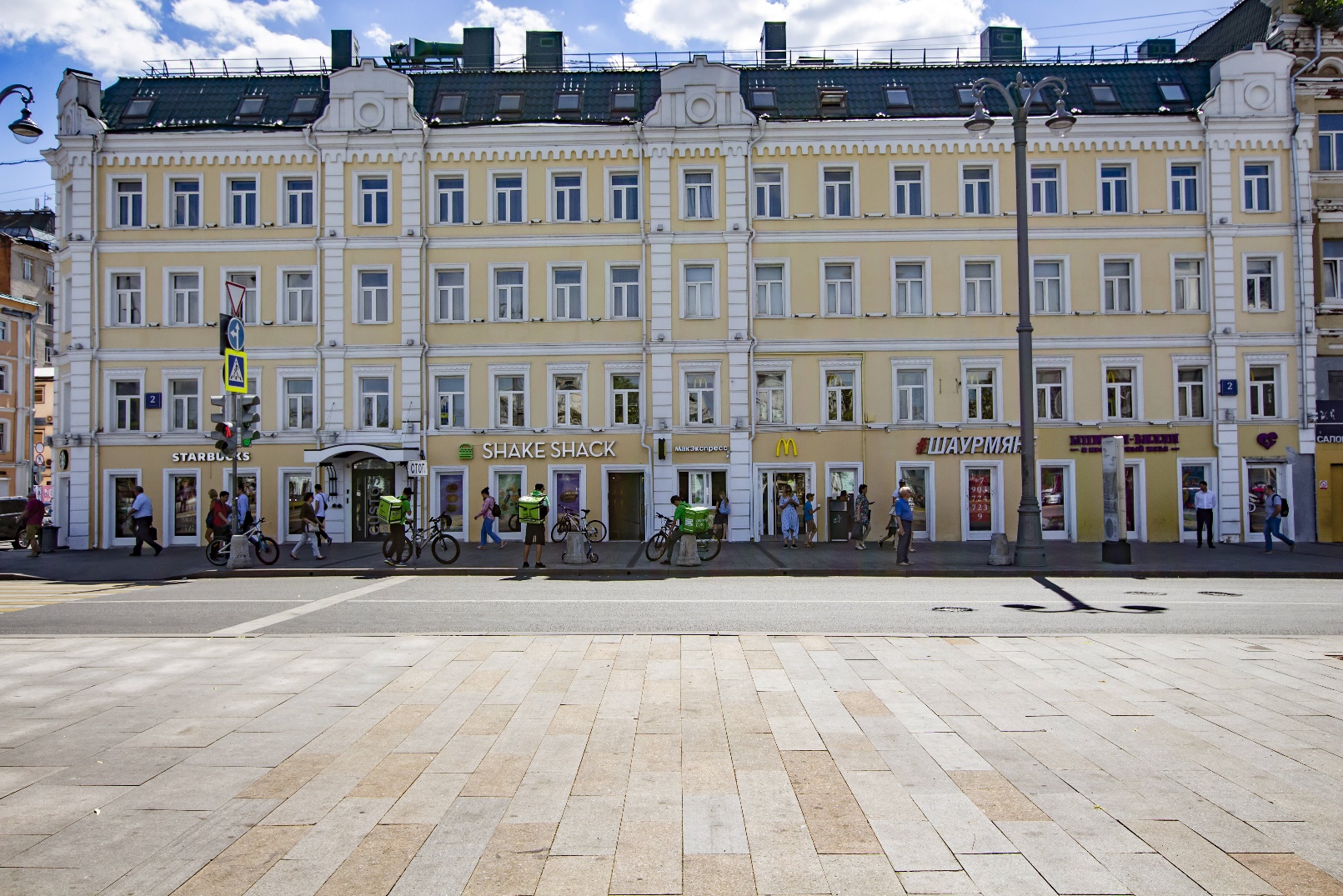 МЕТРО: БелорусскаяРАСПОЛОЖЕНИЕ:                                                                                                                                                                                                  Помещение в административном здании, расположенном на одной из главных площадей города, в непосредственной близости от Тверской ул. Фасад здания смотрит на площадь Белорусского вокзала.ОБЩАЯ ПЛОЩАДЬ: – 98,3 м2Цокольный этаж – 98,3 м2ОПИСАНИЕ:	ТИП ЗДАНИЯ	|Административное здание 
	ВХОДНАЯ ГРУППА	|Отдельная входная группа
	ВЫСОТА ПОТОЛКА	|1 этаж - 3,3 м	ВИТРИНЫ	|Витринные окна, витринная входная группа 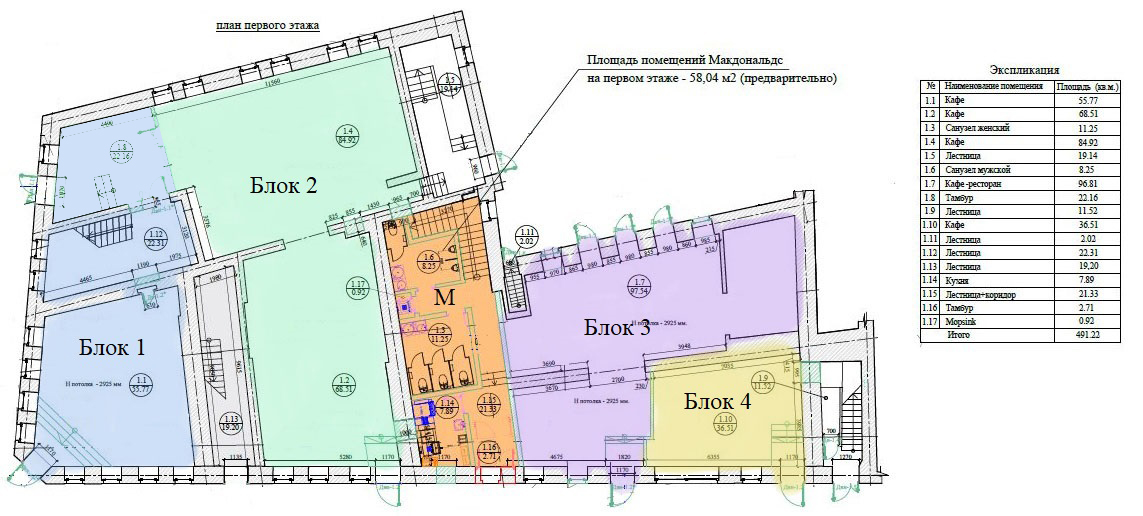 № блокаПлощадь, м2Цена, руб.Блок 3 МАП 1 000 000 рублейКафе Шаурмяне, договор на 7 лет до 03.2026 года, МАП 1 000 000 рублей, индексация 5% с  3-го года.98,3 кв. м 50 кВт150 000 000 руб.